Министерство образования и науки Удмуртской РеспубликиБПОУ УР «Сарапульский политехнический колледж»Методическая разработка внеклассного мероприятияИгра «В мире права»с. Сигаево, 2018г.АННОТАЦИЯМетодическая разработка составлена для проведения внеклассного мероприятия «В мире права» в форме игры для студентов БПОУ УР «Сарапульский политехнический колледж».Цель написания методической разработки: педагогическо-профессиональное совершенствование социального педагога.Методическая разработка имеет практическую значимость и может быть использована классными руководителями для проведения классных часов по правовой тематике.ВВЕДЕНИЕ	Игра «В мире права» была разработана в период проведения акции «Охрана прав детства», которая проходила в период с 15 мая по 15 июня 2018 года. Правовое воспитание обучающихся, в том числе и студентов, является одной из важных задач современной системы образования. Оно является одним из важных условий формирования правовой культуры и законопослушного поведения человека в обществе. Воспитание правовой культуры и законопослушного поведения обучающихся – это целенаправленная система мер, формирующая установки гражданственности, уважения и соблюдения права, цивилизованных способов решения споров, профилактики правонарушений и преступлений.Формирование правовой культуры необходимо на всех ступенях образования: начиная со школы, где формируются основные базовые понятия. Не теряет актуальности правовое воспитание и для обучающихся средних профессиональных образовательных учреждений. Старший подростковый и юношеский период – наиболее благодатное время для формирования правовой культуры – именно в этом возрасте студенты могут осознанно воспринимать информацию о правах, свободах и законах. Игра предусматривает обеспечение информационно – правовыми знаниями обучающихся, закрепления у них представления о своих правах и обязанностях.Цель игры: Повышение общего уровня правовой культуры, профилактика совершения правонарушений и преступлений среди обучающихся.Задачи:- расширение кругозора обучающихся по вопросам правовой культуры;- формирование навыков социальной ответственности и правовой компетентности гражданина, уважительного отношения к Закону, правоохранительным органам; -обеспечение доступа всех участников образовательного процесса к правовой информации.	Участники игры делятся на три команды (количество игроков от 4 до 8 человек). Игра состоит из 5 этапов. Результаты каждого этапа жюри оценивает в баллах. По окончанию игры подводятся итоги, выявляется победитель – команда, набравшая наибольшее количество баллов.	Оборудование: - компьютер, экран (телевизор);- мультимедийная презентация;- раздаточный материал;- уголовный кодекс РФ и кодекс об административных правонарушениях РФ (по три экземпляра)- Конвенция по правам ребенка;- фломастеры, бумага;- «черный ящик».Ход игрыВступительное слово ведущего.“Ни при каких обстоятельствах в человеке не может проснуться кто-то другой, о ком он прежде ничего не подозревал…,” - писал А. де Сент-Экзюпери.Взрослым свойственно пристально вглядываться в подрастающее поколение и пытаться определить, что принесет оно миру, каким будет завтрашний день. Вот 4 точки зрения на молодежь, попытайтесь определить, к какому времени они относятся: “Наша молодежь любит роскошь, она дурно воспитана, она насмехается над начальством и нисколько не уважает стариков”.“Я утратил всякие надежды относительно будущего нашей страны, если сегодняшняя молодежь завтра возьмет в свои руки бразды правления, ибо эта молодежь невыносима, невыдержанна, просто ужасна”.“Наш мир достиг критической стадии, дети больше не слушаются своих родителей, видимо, конец мира уже не далёк”.“Эта молодёжь растленна до глубины души. Молодые люди злокозненны и нерадивы. Никогда они не будут походить на молодёжь былых времен. Молодое поколение сегодняшнего дня не сумеет сохранить нашу культуру”.Как вы думаете, к какому историческому промежутку времени принадлежат данные высказывания? (Ответы студентов)Первая точка зрения принадлежит Сократу (470-399 гг. до н.э.), вторая – Гесиоду – древнегреческом поэту (720 г. до н.э.). Автор третьего высказывания – египетский жрец, живший за 2000 лет до н.э. И, наконец, четвёртое обвинение обнаружено на глиняном горшке, найденном среди развалин Вавилона. Возраст горшка – свыше 3000 лет.Итак, проходили века и тысячелетия, молодёжь становилась всё хуже и хуже. Остаётся непонятным, каким образом цивилизации удалось не только выжить, но и достичь успехов. В чём же дело?Самая главная причина в том, что молодёжь не однородна и, наряду с передовой частью в ней всегда представлены и отрицательные типы, которые ведут себя достаточно активно, чтобы бросаться в глаза окружающим, преступают закон.К сожалению, молодежь и в наши дни совершает преступления. В последнее время появились новые виды преступлений: вандализм, вымогательство, торговля наркотиками и их распространение и употребление, ложное сообщение об угрозе террористического акта. Случаи издевательства и унижение человеческого достоинства.Цель нашего сегодняшнего мероприятия: повышение уровня правовой культуры.Условия игры: в игре 5 этапов. За прохождение этапов каждая команда получает жетоны. По их количеству определяется победитель.Победителей будет определять компетентное жюри в следующем составе (оглашается состав жюри)Итак, начинаем.  1 этап: Командам нужно придумать название и девиз.Представление команд (название команды, девиз).2 этап: Конкурс “В соавторстве с Великими”.Участникам предлагается «собрать» высказывания выдающихся людей, пословицы об общественной морали и нравственности.1 команда- “Совесть - 1000 свидетелей” (античная мудрость)- “Всем научились пользоваться люди, только не научились пользоваться свободой” (М.М. Пришвин, писатель)- “Чтоб быть свободным, нужно подчиняться законам” (античная мудрость)2 команда-“Опьянение не что иное, как добровольное безумие. Продли это состояние на несколько дней  – кто усомнится, что человек сошел с ума?” (Сенека, философ)- “Будьте внимательны к своим мыслям - они начало поступков”. (Лао Цзы, философ)- “ Обязанность без права есть рабство, право без обязанности – анархия”. (Г. Галине, философ)3 команда- “Не сближайся с людьми, у которых слишком гибкая совесть.” (Э. Делакруа, художник)- Делающий постыдное должен прежде всего стыдиться самого себя. (Демокрит)- Нравственность должна лежать в характере. (И.Кант)3 этап: “Что? Где? Когда?”Командам задаются вопросы, на которые они должны ответить в течение 15 секунд. Если команда, которой был задан вопрос, не отвечает на него, ответ может дать любая из других команд, заработав при этом для себя дополнительный балл.1 команда1. С какого возраста у гражданина нашей страны наступает правоспособность? (С рождения и до смерти.)2. О ком писатель Абуль-Фарадж пишет: “Вначале он становится похожим на павлина – он пыжится, его движения плавны и величавы. Затем он приобретает характер обезьяны и начинает со всеми шутить и заигрывать. Потом он уподобляется льву и становится самонадеянным, гордым и уверенным в своей силе. Но в заключении он превращается в свинью и, подобно ей валяется в грязи. (О человеке в состоянии опьянения)3. “Черный ящик”. Этот документ появился в 1989 году. С тех пор им пользуются в 61 стране мира для того, чтобы защищать детей от рождения до 18 лет. (“Конвенция о правах ребенка”) 2 команда1. В музее этого литератора есть зал, где хранятся 74 топора самых различных форм. Назовите его имя. (Достоевский)Комментарии: речь идет о топорах из различных постановок произведения «Преступление и наказание».2. Мудрецы считают, что бедность – это мать преступления. А отцом преступления, по их мнению, является недостаток... Чего? (Ума)3. Какой правовой документ обладает высшей юридической силой на территории РФ? (Конституция).3 команда1. Часть одежды вора, имеющая обыкновение поддаваться действию огня. (Шапка)2. С какого возраста наступает уголовная ответственность у гражданина нашей страны? Каков минимальный возраст привлечения к уголовной ответственности в мире? (В РФ – с 16 лет, за часть преступлений – с 14 лет. В 30-е годы 20 века минимальный возраст, подлежащий уголовной ответственности, составлял 12 лет. За отдельные виды преступлений уголовная ответственность в Америке наступает с 7 лет, в Англии – с 10 лет.)3. За особые заслуги древние венчали голову своего кумира лавровым венком. А каким венком наказывали человека, осуждённого за преступление против власти? (Терновым).Этап 4: Конкурс “Преступление и наказание”.Каждая команда получает задание: в перечисленных ниже действиях необходимо отметить те, которые являются преступлениями (задание одинаковое для всех команд).- Сергей К. не пустил в дом участкового милиционера.- Александр Н. оскорбил нецензурными словами пассажира и нанёс ему телесные повреждения.- Михаил С. курил вблизи склада горюче-смазочных материалов.- Водитель продолжил движение на запрещенный сигнал светофора.- Вера А. совершила кражу сотового телефона.- Юрий Д. присвоил авторство произведения, созданного другим человеком.- 14-летние подростки баловались огнём около трансформаторной будки, в результате чего обгорела дверь будки.- Заказчик не выплатил исполнителю вознаграждение в срок.- Виктор К. на митинге призывал пойти военным походом на одну из соседних республик.- Иван С. в пьяном виде терроризировал соседей, избил пенсионера, угрожал физической расправой.Этап 5: «Раскрывай-ка»Преступник на месте преступления оставил улики: следы от обуви и отпечатки рук (можно расклеить в кабинете). Вам необходимо расследовать преступление по этим уликам: попробуйте предположить, что произошло на месте преступления или правонарушения, и какое наказание ожидает преступника, для чего вы можете воспользоваться Уголовным Кодексом РФ и Кодексом об административных правонарушениях РФ.Слова на «следах»:- для первой команды	- для второй команды		-для третьей команды1. 14 лет			1. 16 лет				1. компания подростков2. телефон			2. Друзья				2. алкогольные напитки3. куртка			3. Деньги				3. территория детского сада4. Долг			4. Алкоголь				4. 16 лет	5. статья 158 УК РФ		5. мы-взрослые			5. спокойствие6. шантаж			6. статья 20-20 КоАП РФ		6. статья 20.21 КоАП РФОТВЕТЫ:Для первой команды:Ване 14 лет. Он взял в долг 500 рублей у своего знакомого, но отдать не смог. Знакомый начал шантажировать подростка, что если он не отдаст деньги, то он расскажет об этом его одноклассникам. Ваня решается пойти на преступление. Когда он утром вешал в раздевалке курточку, то заметил в одной из курточек в кармане мобильный телефон. Ваня незаметно вытащил его и спрятал.Подлежит ли Ваня ответственности? Какой вид наказания ему грозит?Для первой команды – да, подлежит, так как уголовная ответственность по данной статье (кража) наступает с 14 лет. Наказание – штраф в размере до 80000 руб. или в размере заработной платы или иного дохода за период до 6 месяцев, либо обязательными работами на срок до 460 часов, либо исправительными работами на срок до 2 лет, либо принудительными работами на срок до 2 лет, либо арестом на срок до 4 месяцев, либо лишением свободы на срок до 2 лет.Для второй команды:Пете 16 лет. Вечерами он гулял в компании сверстников. В тот день у одного из подростков был день рождения. Родители дали ему деньги, чтобы сходить с друзьями в пиццерию. Но подростки решили, что они уже достаточно взрослые и купили на эти деньги несколько бутылок пива, чипсы, сухарики. Ребята пошли в парк и отпраздновали там день рождение. Подростки привлекли своим поведением внимание взрослых, был вызван наряд ППС.Для второй команды – да, подлежит, так как административная ответственность по данной статье (распитие спиртных напитков) наступает с 16 лет. Наказание – наложение административного штрафа в размере от 500 до 1500 руб.Для третьей команды:Группа подростков гуляла на территории детского сада. Кругом были маленькие дети. Подросткам по 15-16 лет. Они сев на веранду начали распивать спиртные напитки, громко разговаривать, тем самым нарушая спокойствие окружающих. Взрослые сделали им замечание, но они среагировали нецензурной бранью. Подлежит ли подростки ответственности? Какой вид наказания им грозит?Для четвертой команды – да, подлежат, так как административная ответственность по данной статье (распитие спиртных напитков) наступает с 16 лет. Наказание – наложение административного штрафа в размере от 500 до 1500 руб.Во время выполнения командами этапа № 5 есть возможность занять болельщиков:Вопросы для болельщиков «Права в сказках»1.В какой сказке личность во всех отношениях серая осуществляет план убийства двух лиц и лишь благодаря своевременному вмешательству общественности все кончается благополучно?«Красная шапочка»2.В этой сказке А.С. Пушкина должностное лицо грубо нарушило принцип «от каждого по способности, каждому - по труду» и присвоило зарплату труженика. Труженик учинил самосуд, причинив должностному лицу тяжкие телесные повреждения, приведшие к смерти.«Сказка о попе и о работнике его Балде»3.Назовите сказку, в которой лицо с дурной репутацией под вывеской милой личности совершило покушение на семь несовершеннолетних душ, но было разоблачено и жестоко наказано».«Волк и семеро козлят»4.Назовите сказку, где две невестки царя посягают на имущество третьей, крадут одеяние невесты младшего сына царя и сжигают его.«Царевна Лягушка»5.В этой сказке добрая птица уступила свою собственность двум лицам, пожелавшим разделить ее на части, но не сумевшим это сделать. В итоге – богатство было случайно уничтожено мелкой серой личностью«Курочка Ряба»6.В этой сказке речь идет о некоем спортсмене, который без хорошей физической подготовки отправился на соревнование с препятствиями. Хитрость и выдержка позволили ему подойти к самому финишу. Финал трагичен: герой, нарушив правила техники безопасности, погиб.«Колобок»7Этим паролем пользовались контрабандисты в фильме Гайдая «Бриллиантовая рука».«Черт побери»8У лесных зайцев нет клыков, а у городских «зайцев» нет именно этого. Чего?«Билета»9Эту птицу народная молва частенько обвиняет в воровстве ювелирных изделий.«Сорока»10Его приговорили утопить в загородном пруду как беспризорного, беспаспортного, безработного.«Буратино»Подведение итогов игры. Итак, наша игра подходит к завершению. Хотелось бы еще  раз вам напомнить, что:Права есть, как у взрослых, так и у детей.Кроме прав у каждого есть и обязанности.Отстаивая свои права, не стоит забывать, что у других людей есть тоже такие же права, как и твои.Уважай чужие права!Предоставляем слово нашему компетентному жюри. Спасибо участникам игры и членам жюри за работу!Заключение	Содержащийся в методической разработке сценарий игры, направлен на формирование правовой культры  у студентов колледжа, на профилактику совершения преступлений и правонарушений	Данное мероприятие имеет важное воспитательное значение, так как содействует формированию у студентов навыков принятия решений и чувства ответственности за принятые решения, коммуникативной культуры, способствует расширению кругозора.Рецензияна методическую разработку игры «В мире права» 	Методическая разработка внеклассного мероприятия - игры «В мире права» составлена социальным педагогом БПОУ УР «Сарапульский политехнический колледж» Макшаковой О.А.	В методической разработке предлагается сценарий мероприятия, проводимого в форме игры.	Методическая разработка содержит введение, ход мероприятия, заключение, приложения.	Во введении автор отмечает значимость данного мероприятия, его цель. Материалы разработки способствуют развитию познавательной активности, наблюдательности, ответственности за принятие решений, расширению кругозора.	В основной части изложен ход игры, в ходе которой участники выполняют различные задания: «собирают» высказывания и пословицы, отвечают на вопросы, определяют вид действий (преступления или правонарушения), пытаются определить, в чем заключалось совершение преступления или правонарушения и какое наказание за это предусмотрено в соответствии с Уголовны Кодексом РФ или Кодексом об административных правонарушениях РФ. Также представлены вопросы для болельщиков, которых можно занять во время выполнения командами последнего этапа, т.к. на выполнении его затрачивается достаточно много времени (до 10 минут)..	Достоинством разработки является содержащийся в ней материал, который поможет классным руководителям организовать и провести классный час со студентами, способствующий формированию правовой кульутры.	Методическая разработка классного часа составлена методически верно, выдержаны все разделы.Рецензент:	Горбунова Н.А., заместитель директора по        воспитательной работе БПОУ УР «Сарапульский политехнический колледж»Приложение 1. «Собрать» пословицы и высказывания- “_____________________ - 1000 свидетелей” (античная мудрость)- “Всем научились пользоваться люди, только не научились пользоваться _____________________ (М.М. Пришвин, писатель)- “Чтоб быть ___________________, нужно подчиняться законам” (античная мудрость)- _______________________ не что иное, как добровольное безумие. Продли это состояние на несколько дней – кто усомнится, что человек сошел с ума?” (Сенека, философ)- “Будьте внимательны к своим _____________________- они начало поступков”. (Лао Цзы, философ)- “ Обязанность без права есть рабство, право без обязанности  _____________________ (Г. Галине, философ)- “Не сближайся с людьми, у которых слишком гибкая  ____________________________ (Э. Делакруа, художник)- Делающий постыдное должен прежде всего стыдиться _________________________. (Демокрит)Приложение 2.	Выделите действия, которые квалифицируются как преступления- Сергей К. не пустил в дом участкового милиционера.- Александр Н. оскорбил нецензурными словами пассажира и нанёс ему телесные повреждения.- Михаил С. курил вблизи склада горюче-смазочных материалов.- Водитель продолжил движение на запрещенный сигнал светофора.- Юрий Д. присвоил авторство произведения, созданного другим человеком.- 14-летние подростки баловались огнём около трансформаторной будки, в результате чего обгорела дверь будки.- Заказчик не выплатил исполнителю вознаграждение в срок.- Виктор К. на митинге призывал пойти военным походом на одну из соседних республик.- Иван С. в пьяном виде терроризировал соседей, избил пенсионера, угрожал физической расправой.- Вера А. совершила кражу сотового телефона.Приложение 3. Слова на следах:- для первой команды	- для второй команды		-для третьей команды1. 14 лет			1. 16 лет				1. компания подростков2. телефон			2. Друзья				2. алкогольные напитки3. куртка			3. Деньги				3. территория детского сада4. Долг			4. Алкоголь				4. 16 лет	5. статья 158 УК РФ		5. мы-взрослые			5. спокойствие6. шантаж			6. статья 20-20 КоАП РФ		6. статья 20.21 КоАП РФ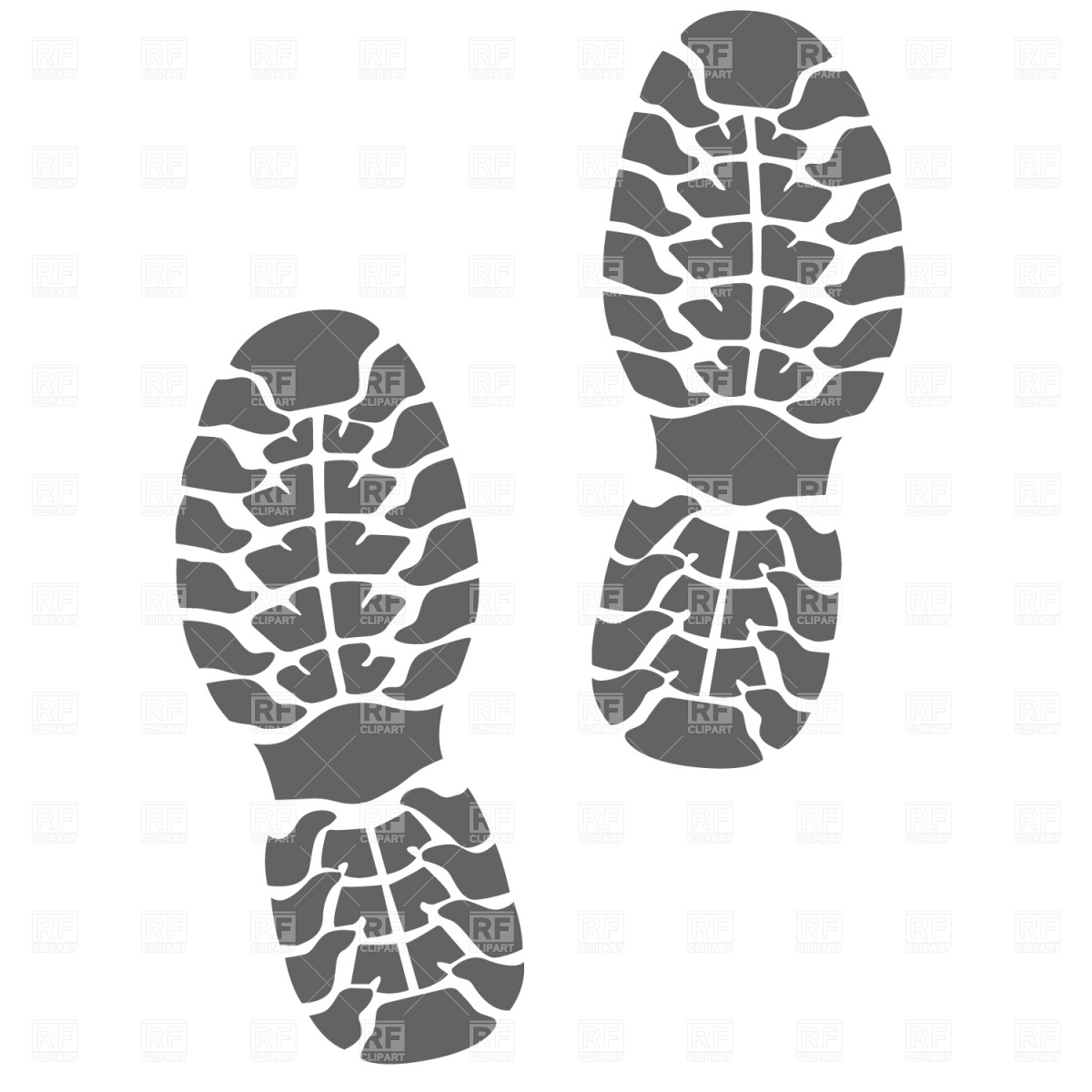 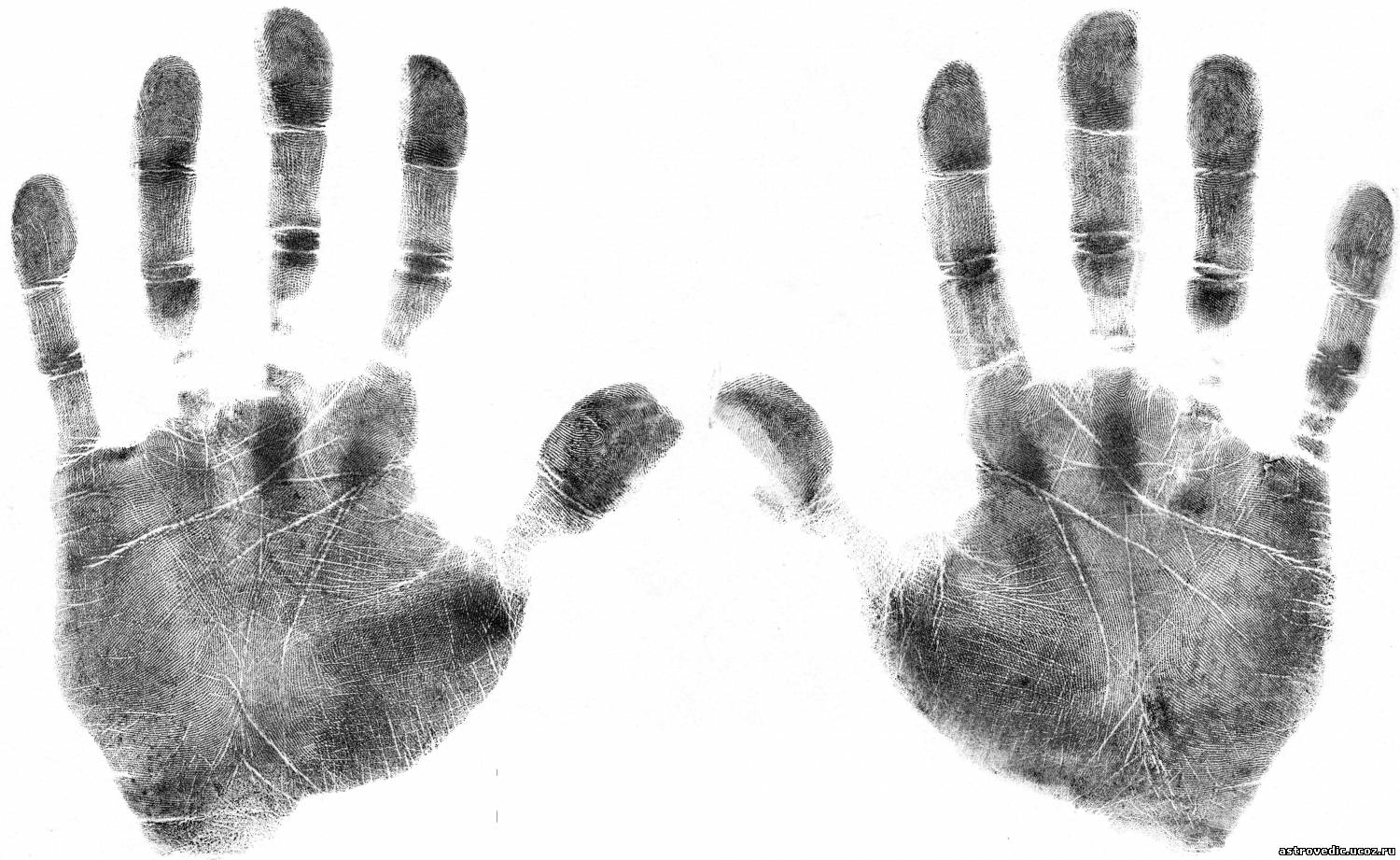 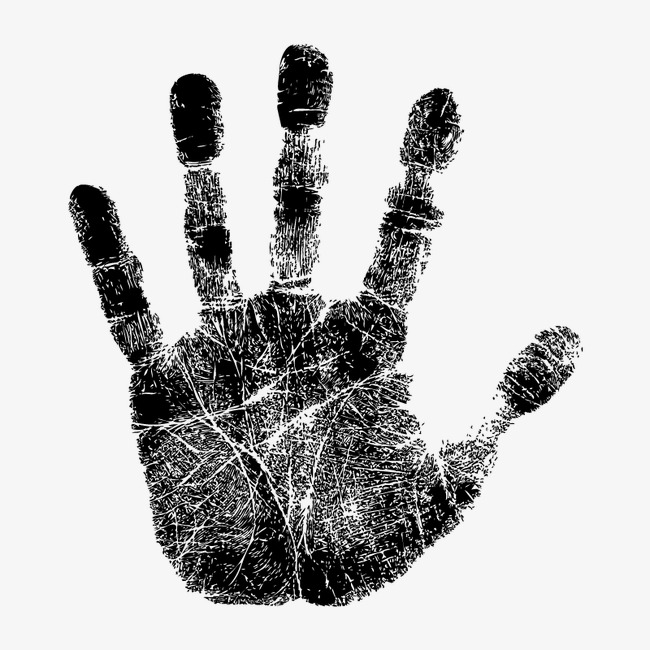 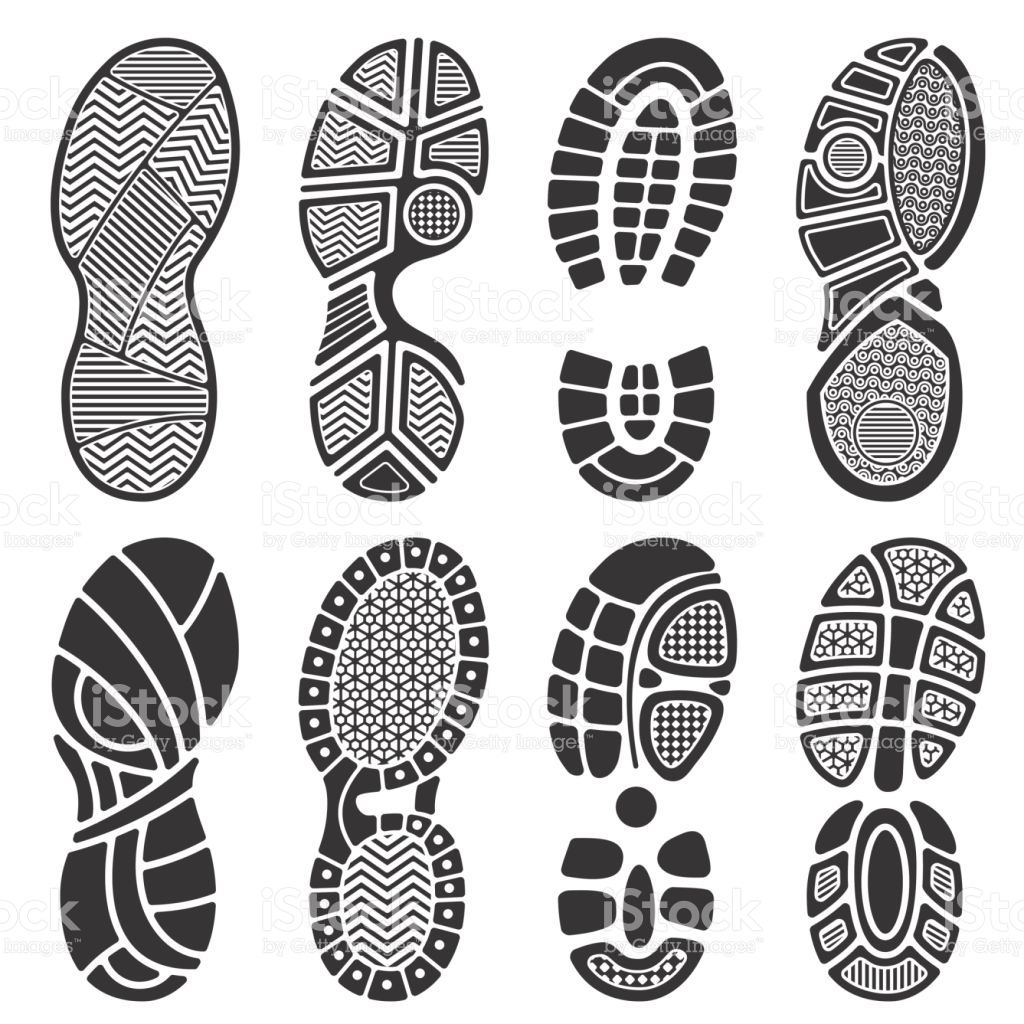 Приложение 4.Игра «В мире права»РАССМОТРЕНОна заседании цикловой комиссии преподавателей общеобразовательных дисциплинПротокол № ___ от «__»_______20__г.Председатель: __________________Е.М. ВедерниковаУТВЕРЖДАЮЗам. директора по воспитательной работе _____________Н.А.Горбунова «____» _______________ 20__ г.Автор: Макшакова О.А., социальный педагог БПОУ УР «Сарапульский политехнический колледж»Рецензент: Горбунова Н.А., заместитель директора по воспитательной работе БПОУ УР «Сарапульский политехнический колледж»Автор: Макшакова О.А., социальный педагог БПОУ УР «Сарапульский политехнический колледж»Рецензент: Горбунова Н.А., заместитель директора по воспитательной работе БПОУ УР «Сарапульский политехнический колледж»Название конкурсаНазвание командыНазвание командыНазвание командыНазвание конкурсаВ соавторстве с Великими (каждое высказывание - 1 балл)Что? Где? Когда? (за каждый правильный ответ – 1 балл)Преступление и наказание (1 балл за все правильные ответы)Расрывай-ка (1 балл за раскрытие ситуации, 1 балл за определение правильности наказания – не обязательно)Итоги: